OBJETIVOAlcanzar los niveles de logro básicos desarrollados durante el cuarto periodo.METODOS1.	Presentar trabajo completo en el Portafolio de Filosofía, debidamente enganchado y ordenado. A mano, en letra clara, esfero negro o azul (no lápiz). 2.	Revisión realización de Guía de Refuerzo y evaluación escrita.CRITERIOS1.	Desarrollo de las actividades, previa consulta y análisis2.	Presentación del Portafolio3.	Sustentación Oral y EscritaACTIVIDADESRealiza una revisión, corrección y autoevaluación, en donde identifiques y análisis las causas de tus resultadosPresenta todas las actividades del Periodo (Videos, talleres) en el Portafolio.Realizo una consulta ampliada sobre la Teoría del Decrecimiento”. Autores, en que consiste, donde se ha implementado, que experiencias reales existen, que ventajas y desventajas tiene, esto a nivel político, económico, educativo, social y medio ambiental. Debe contener gráficas, cuadros e imágenes.Visualizar el documental “Simplicidad voluntaria y Decrecimiento”, y realizar una Síntesis Temática de lo que trata el video. Con ella construid una cartilla informativa y divulgativa del pensamiento económico del decrecimiento.LINK: https://vimeo.com/3938064  Visualizar el video There”s no tomorrow – No hay Mañana-, y después de un análisis de toda su temática, desarrolla y diseña un Taller Didáctico de Aprendizaje. Esta Guía debe contener las siguientes actividades RESUELTAS.Cuestionario. Preguntas y Respuestas.Dos mapas conceptuales de resumen.Dos cuadros sobre la temática.Evaluación de 15 preguntas tipo Icfes.Realiza estas actividades en Hojas Separadas.      LINK: https://www.youtube.com/watch?time_continue=2122&v=w3YcH91fLM0 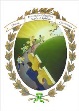 INSTITUCION EDUCATIVA MARISCAL ROBLEDOINSTITUCION EDUCATIVA MARISCAL ROBLEDOINSTITUCION EDUCATIVA MARISCAL ROBLEDOCODCODVERINSTITUCION EDUCATIVA MARISCAL ROBLEDOINSTITUCION EDUCATIVA MARISCAL ROBLEDOINSTITUCION EDUCATIVA MARISCAL ROBLEDOGUIA DE REFUERZOGUIA DE REFUERZOGUIA DE REFUERZOFECHAFECHAGRADOGUIA DE REFUERZOGUIA DE REFUERZOGUIA DE REFUERZO4P 20184P 2018OnceDOCENTEJuan Diego Uribe OAREAAREAEconomía y PoliticaEconomía y Politica